NAME: OJIJI AMOROBAN CATHERINEMATRIC NO. : 18/ENG01/015DEPT.: CHEMICAL ENGINEERINGSOFTWARE DEVELOPMENT PROCESSESIn developing an application, there are various steps that are to be taken. They are to be implemented and broadened in developing a software application, these steps include:ConceptualizationSpecification DesignImplementationTesting and DebuggingRelease and UpdateCONCEPTUALIZATIONSoftware conceptualization provides the basis for your project. All applications evolve from ideas in the minds of designers and programmers to become a reality as we go through the design process, adhering to project milestones and conducting our quality assurance tests all along the way.In this case since the wed based application to be created is related to the COVID-19,to avoid exaggeration of suspected number of ceases it is most reasonable that the application should contain information about the disease, contact to and of well knowledgeable personnel; doctors, nurses etc., series of steps to detect the symptoms, a distribution chart showing the most affected places with the most afflicted people along side with the rate of transmission. To obviously control access and enable feedback, the application would allow storage and transmission of data to and by contacted personnel along side with a password application.SPECIFICATIONA software requirements specification (SRS) is a detailed description of a software system to be developed with its functional and non-functional requirements. The SRS is developed based the agreement between customer and contractors,which deals with the relationship between software and hardware components. In this case; FUNCTIONAL REQUIREMENT/ SOFTWARE FEATURESTITLE: User InterfaceDESC: This would show the interaction between the user and the web portal. An example is shown below;This dashboard can be created using software such as Visual basicJava scriptC+ ETC.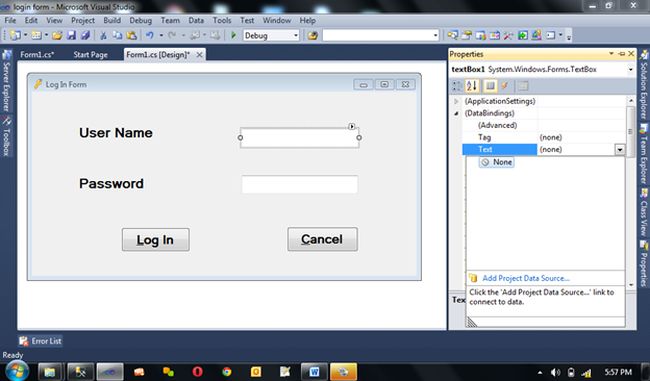 TITLE: Access the web portal DESC: A user should be able to access the web portal. The access would not be                                 restricted to registered users. Someone who is not registered would also be able to read                             the relevant eHealth information provided by the web portal. TITLE : SecurityDESC: The system shall protect the data and services from unauthorized access. The                          system shall also provide authentication and secure transaction. System should provide                     highest possible security mechanism in order to protect critical information. System                     should run privately over public network (For this Secured tunneling mechanism should                       be used). System should restrict all the non-member of the project to get access to the                               system. The system shall provide a mechanism of user authentication to unambiguously                       identify a user. TITLE: Constantly update and notify the government health/eHealth policy DESC : The web portal should always be up-to-date in regard to the government’s                           policy. It should should notify the users about the new policy and rules made by the                             authority. TITLE: User Registration DESC: A user, as specified in earlier section must be able to register their credentials.                             They should provide their basic information about themselves for eg. name, address,                       email, phone number. They should also identify themselves the kind of users (mentioned                         under user characteristics) they are. TITLE: User Login DESC: Given that a user is registered, the user should be able to log into the web portal.                                    The system should keep and maintain the user login information .TITLE: Data Entry DESC: User should be able to fill in the necessary health information. Some of the key data that should be entered by the user themselves include;       ---- Type of User                ----Name----Age ----Sex ----COVID-19 symptoms----Location ----Prescription ----Diseases suffered (health history) HARDWARE FEATURES Mobile Requirements Nowadays handheld devices are one of the best tool for raw data entry. With the help of                                 mobile devices patient’s and other related medical data can be entered on the go. The web                               portals can be accessed through various smartphone platforms like; i) IOS  ii)Android iii) Blackberry Server Requirements The server hardware specification depends on the amount of data to be processed and the                             number of users accessing the server database. The specification of server usually                       increases with increase in the number of end users. However, a general estimate for a                             5000+ user server is given below; NO of user: 5000+ Processor:   Dual Hexacore Xeon L5640 ( or better) Memory:     32GB+Hardware:  15k SAS2drives RAID10 TITLE : SecurityDESC: The system shall protect the data and services from unauthorized access. The                          system shall also provide authentication and secure transaction. System should provide                     highest possible security mechanism in order to protect critical information. System                     should run privately over public network (For this Secured tunneling mechanism should                       be used). System should restrict all the non-member of the project to get access to the                               system. The system shall provide a mechanism of user authentication to unambiguously                       identify a user. TITLE: SensorDESC: A finger print based means by which temperature, blood pressure, heart beat/pulse rate can be measured by implementing a software, much like the one used on a treadmill.DESIGNSoftware design is the process of envisioning and defining software solutions to one or more sets of problems. Software design is divided into;AlgorithmFlowchartFor this web based application for COVID-19; the portal would allow both users and knowledgeable personnel access the portal but at different access points. It would allow for new users to register and regular users to login (after inputting security password),the user is then redirected to the page homepage which would show information about the hospital and website and also health tips. Regular users, having their information already saved on the data base would be allowed to edit and update, but new users wouldn’t. For new users they’d be required to fill in health details alongside with their location (which would reflect the rate and degree of transmission in that area) and questioners concerning COVID-19 (i.e. the symptoms), if they match they’d be further directed to a page where the temperature,  blood pressure and heart beat/pulse rate would be measured, If they don’t they would be redirected to health tips . If they match the set standards for a COVID-19 patient, they’d be directed to the qualified personnel’s where the qualified personnel could be contacted . In cases where it seems minor they are redirected to book an appointment, but in serious cases they’re advised to visit the visit a nearby hospital immediately.ALGORITHMFOR PATIENTSTARTDISPLAY REGISTRATION DISPLAY NEW PATIENT-IF New Patient== TRUE DISPLAY CREATE ID-ELSE IFDISPLAY LOGIN-IF CREATE ID==TRUE ENTER INFORMATION - ELSE IF   DISPLAY LOGINIF  ENTER INFORMATION IS RECOGNISEDDISPLAY CREATE UNIQUE PATIENT USERNAME AND PASSWORDELSE IF DISPLAY LOGINIF CREATE UNIQUE PATIENT USERNAME AND PASSWORDPRINT ‘ENTERED TO DATABASE’ELSE IFDISPLAY LOGINEND IFDISPLAY LOGINREAD USERNAME AND PASSWORDIF PASSWORD= TRUEDISPLAY HOMEPAGEELSE IFDISPLAY LOGINEND IF DISPLAY HOMEPAGEDISPLAY HEALTHTIPSDISPLAY HEALTHCARE INFORMATIONDISPLAY DATABASEDISPLAYIF DATABASEDISPLAY.VISIBLE==TRUEDISPLAY EDIT-FOR  IF EDIT IS RECOGNISED  DISPLAY QUESTIONNIARE -ELSE PRINT ‘WRONG DATABSEDISPLAY,PLEASE REFILL’- END FOR IFELSE IF DISPLAY FILL DATABASEIF FILL DATABASE==TRUEDISPLAY PICK LOCATIONELSE IF PRINT ‘WRONG INPUT,PLEASE REFILL’IF PICK LOCATION IS RECOGNISEDDISPLAY QUESTIONIAREELSE IFDISPLAY ‘PICK LOCATION’END IFDISPAY QUESTIONIAREIF QUESTIONIARE =TRUEDISPLAY SENSOR READINGSELSE IFDISPLAY HEALTH TIPSDISPLAY SENSOR READINGSDISPLAY TEMPERATURE READINGSIF SENSOR READS TEMPERATURE ABOVE 38 OR BELOW 35 DEEGREESDISPLAY BLOOD PRESSURE READINGSELSE IFDISPLAY CONTINUE WITH READINGS -FOR IF CONTINUE WITH READINGS==TRUE DISPLAY BLOOD PRESSURE READINGS-ELSE  DISPLAY HEALTHTIPS-END FOR IFIF BLOOD PRESSURE READINGS READ ABOVE 135/85 OR BELOW 110/72DISPLAY HEART / PULSE RATE READINGSELSE IFDISPLAY CONTINUE WITH READINGS-FOR IF CONTINUE WITH READINGS==TRUE DISPLAY HEART/PULSE RATE-ELSE  DISPLAY HEALTH TIPS -END FOR IFIF HEART/PULSE RATE IS ABOVE 86 OR BELOW 78BEATS/MINDISPLAY CONTACT DOCTOREND IFDISPLAY CONTACT DOCTORDISPLAY PHONE NUMBER AND EMAIL ADRESS LINKDISPLAY CASE SEVERITY IF DISPLAY MAJOR==TRUEPRINT ‘VISIT HOSPITAL NOW’ELSE IFDISPLAY BOOK APPOINTMENTIF BOOK APPOINTMENT ==OKDISPLAY  APPOINTMENT -FOR IF APPOINTMENT==TRUE  DISPLAY EMAIL ADRESS LINK-ELSE DISPLAY HOMEPAGEEND FOR IFELSE IFDISPLAY HOMEPAGEEND FOR DOCTORSTARTDISPLAY LOGINREAD USERNAME AND PASSWORDIF PASSWORD= TRUEDISPLAY HOMEPAGE REVIEWELSE IFDISPLAY LOGINEND IFDISPLAY DATABASE SYSTEMDISPLAY APPOINTMENTS ENDFLOWCHART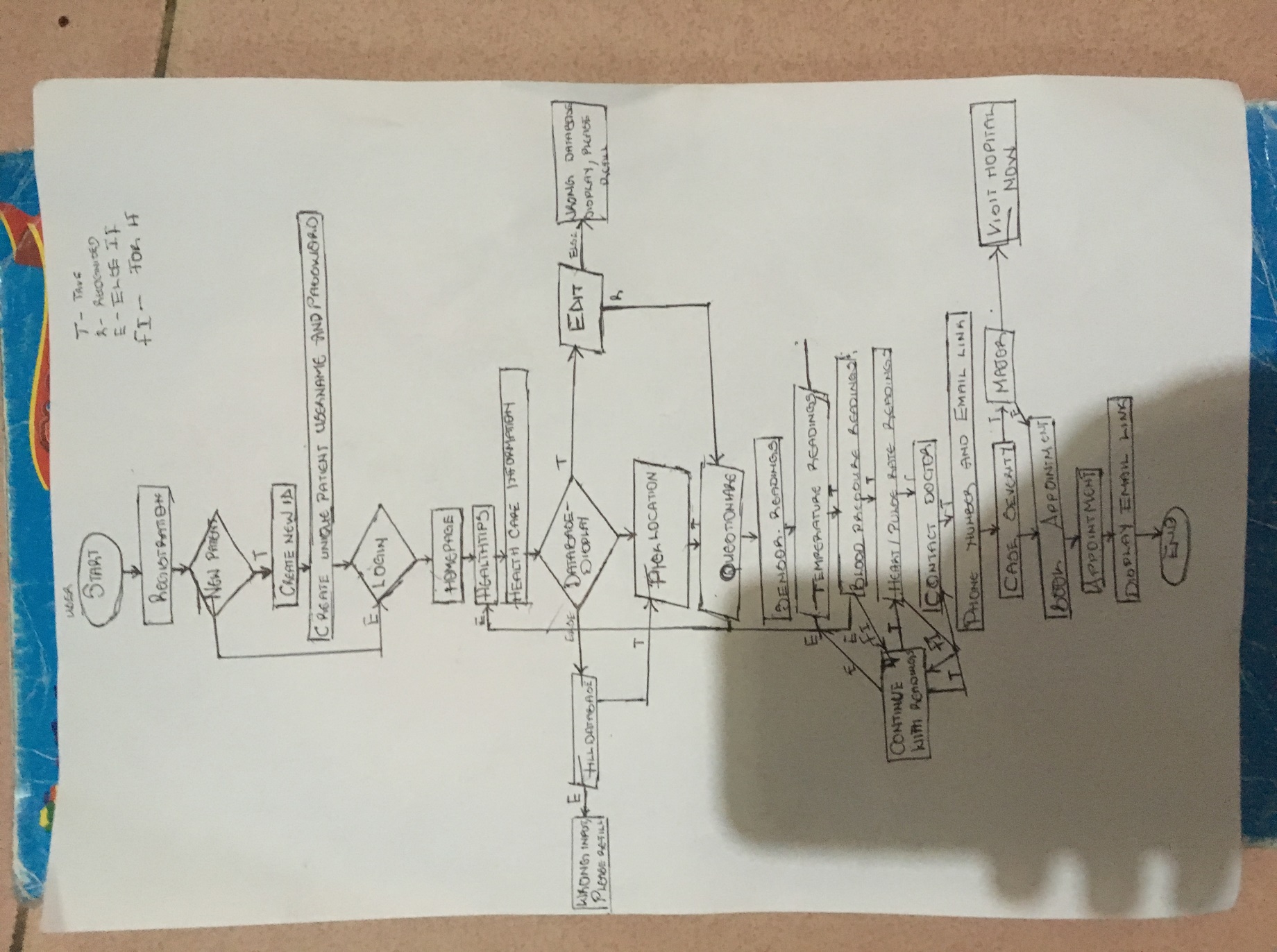 IMPLEMENTATIONImplementation is the part of the process where software engineers actually program the code for the project.This can simply be done by trying it out on a real life situation. One of the unique requirements of healthcare solutions is the security of Protected Health Information (PHI). Special considerations must be made to ensure that patients’ health information is protected from intentional or unintentional access by individuals that are not authorized to access this data, including members of the development team during the development process. Securing PHI is an essential element of any delivered healthcare solution, so it’s critical to get this step right.When it comes to securing PHI, a number of processes need to be added or modified to your Agile software development process to protect patient data and to protect the development team from intentional or unintentional exposure to patient data. To do this, your development team should:Obfuscate the data: If you need to use patient data during product development, obfuscate the private health information. A superior approach to obfuscating the data is to not use ‘real’ data for software development and testing purposes. Our teams often will build and use a repository of fictional patient test data.Create non-functional user stories for PHI requirements: The security requirements for protecting PHI must be captured in user stories so the team can implement those requirements in the product.TESTING AND DEBUGGINGTesting has to do with running or applying the program to see if it works, Debugging is testing for syntax and logic errors for bugs in the program and then removed. This would be done by more than one person to check for correctness.RELASE AND UPDATEThe web based software application is then released , and alongside with the questioners for the COVID-19 there would be questions for users on what they’d like to improve. It would be sent as a feedback and if proven right, recognised as an update.